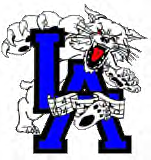 2015 Livingston Academy Color Guard Tryout FormDeadline to Turn In Tryout Form Is; May 8th, 2015Please return to Mr. Dingwall, by asap @Livingston Academy Room 44Name: __________________________________________________________________________________________________ DOB: ________________________________Grade Currently: _________________________ Current School Attending: ______________________________________________________Parent / Guardian Name: _______________________________________________________________________________________________________________Primary Phone: _____________________________________________________ Secondary Number: ________________________________________Email Address: ______________________________________________________________________________________________________________________________Emergency Contact Person: __________________________________________________________________________________________________________Emergency Phone Number: ______________________________________________ Relationship To You: __________________________Secondary Emergency Contact Person: _________________________________________________________________________________________Emergency Phone Number: _____________________________________________ Relationship To You: ___________________________Why do you want to be a part of the LA Color Guard? ( This will not affect our decisions)